АДМИНИСТРАЦИЯ ТУЖИНСКОГО МУНИЦИПАЛЬНОГО РАЙОНА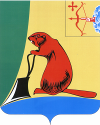 КИРОВСКОЙ ОБЛАСТИПОСТАНОВЛЕНИЕО внесении изменений в постановление администрации Тужинского муниципального района от 21.04.2023 № 84 «О дополнительной социальной поддержкеотдельных категорий граждан»В целях дополнительной социальной поддержки проживающих на территории Тужинского муниципального района Кировской области отдельных категорий граждан администрация Тужинского муниципального района ПОСТАНОВЛЯЕТ:1. Внести в постановление администрации Тужинского муниципального района от 21.04.2023 № 84 «О дополнительной социальной поддержке отдельных категорий граждан» следующие изменения:1.1. Подпункт 1.2. постановления изложить в следующей редакции: «1.2. Бесплатный проезд участников специальной военной операции, находящихся в отпуске на территории Тужинского района, родителей участников специальной военной операции, опекунов (попечителей), воспитывавших участников специальной военной операции до достижения ими совершеннолетия, супругов, несовершеннолетних детей участников специальной военной операции, детей участников специальной военной операции старше 18 лет, если они стали инвалидами до достижения ими указанного возраста, на автомобильном транспорте общего пользования (кроме такси) на межмуниципальных маршрутах регулярных перевозок на территории Тужинского муниципального района Кировской области.».1.2. Подпункт 1.3 постановления изложить в следующей редакции:«1.3. Бесплатное посещение несовершеннолетним ребенком участника специальной военной операции и лицом, его сопровождающим, а также родителем участника специальной военной операции, опекуном (попечителем), воспитывавшим участника специальной военной операции до достижения им совершеннолетия, концертов, спектаклей, выставок, фестивалей, конкурсов, смотров, проводимых муниципальными учреждениями культуры.».2. Настоящее постановление вступает в силу со дня его официального опубликования в Бюллетене муниципальных нормативных правовых актов органов местного самоуправления Тужинского муниципального района Кировской области.Глава Тужинского муниципального района    Л.В. Бледных03.10.2023№229пгт Тужапгт Тужапгт Тужапгт Тужа